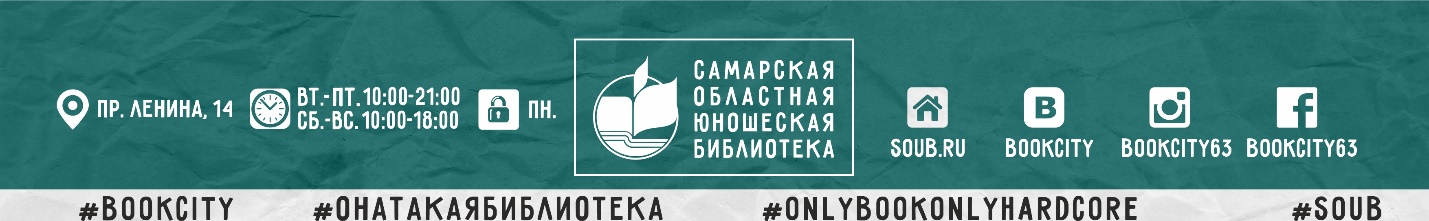 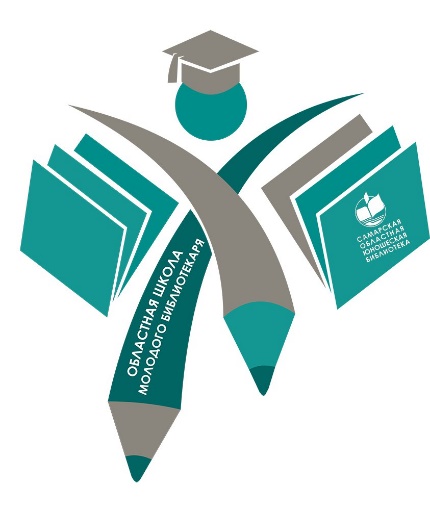 Программасеминара-тренинга «Компетенции и компетентность современного библиотекаря».27 февраля 2019 г.Основная тема первого занятия - «Компетенции и компетентность современного библиотекаря». 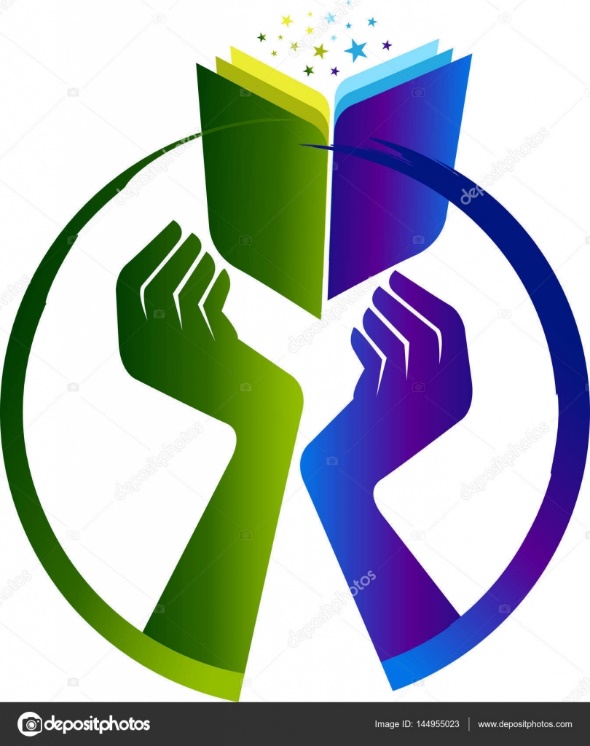  «Библиотеки – это гораздо больше, чем просто место, куда вы приходите, чтобы взять книги, поэтому сотрудники библиотеки должны обладать разнообразным спектром навыков. Для успешной работы важно наличие правильных компетенций». Анника Хьерпе, главный редактор, специалист по связям с общественностью Национальной библиотеки ШвецииВедущая:                      Ревзина Ксения Владимировна, зам. директора по развитию ГБУК «СОЮБ»Уважаемые коллеги!В течение 2019 г. в рамках областной «Школы молодого библиотекаря» планируется проведение следующих занятий:Для заметок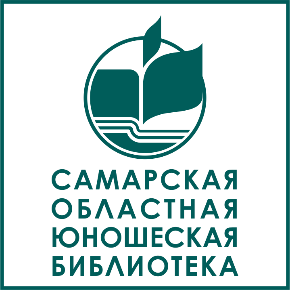 По всем вопросам обращаться: по эл. почте: ivanova@soub.ru тел. контакта 8(846)334-45-80Иванова Елена Алексеевна, вед. методист ГБУК «СОЮБ»09:00-10:00Регистрация участников10:00-10:05Открытие семинара-тренинга10:05-10:40Десять компетенций обслуживания молодёжи для библиотечных специалистов10:40-11:30Десять «лайф-хаков» современного делопроизводства11:30-12:00Инструментарий работы с молодежным сообществом12:00-14:00Рецепт приготовления игры14:00-14:30Подведение итогов занятиямартКак идею сделать культурным событием? (Новые форматы массовых мероприятий; Организация и проведение общегородских (сельских) мероприятий); Библиотечное обслуживание молодежи: формирование интеллектуального досугового пространства. (Дизайн, оформление библиотечного пространства, в том числе и уличного (с привлечением специалистов из других организаций);майЧтение зажигает сердца. (Новые идеи (проекты, программы) по продвижению книги, чтения и библиотеки; новые форматы привлечения молодежи в библиотеку); Библиотека позитивного развития молодежи. (Организация и проведение трансфера на выездные мероприятия в муниципальные библиотеки Самарской области);июньОсобая фишка. (выездное массовое мероприятие готовим от А до Я, презентация его);Выездное занятие на Молодежном форуме ПФО IВолга-2019сентябрьТочки роста и технологии прорыва (тренинг эффективной презентации и публичного выступления);Перспективные информационные технологии в библиотеке. (Освоение новых сервисов, интернет-сервисов; использование гаджетов в работе с молодежью и при проведении мероприятий);ноябрьКлубы по интересам и молодежные объединения в библиотеке. (Этапы создания, документация, формы клубных объединений, деятельность);декабрьИнициатива молодых – будущему библиотек Самарской области. (организация и проведение областных культурных акций в 2020 г.);Привлечение источников финансирования. (фандрайзинг в библиотеке);